Obrazac br. 23 NP-ISA - Konačni mjesečni obračun naknade od priređivanja igara na sreću na automatima u automat klubuPODACI O TVRTKI I SJEDIŠTU DRUŠTVA: OIB PRIREĐIVAČA:OZNAKA LOKACIJE:BROJ AUTOMATA ZA IGRE NA SREĆU:BROJ ELEKTRONSKIH ROULETTA DO 6 IGRAĆIH MJESTA:BROJ ELEKTRONSKIH ROULETTA S VIŠE OD 6 IGRAĆIH MJESTA:KONAČNI MJESEČNI OBRAČUN NAKNADE OD PRIREĐIVANJA IGARA NA SREĆU NA AUTOMATIMA U AUTOMAT  KLUBU ZA 	(mj) 	(god)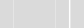 Mjesto i datum  izrade obračuna	Odgovorna osobaR.br.VRSTA AUTOMATAVRSTA AUTOMATAUKUPAN ULAZUKUPAN IZLAZREZULTAT (OSNOVICA)IZNOS NAKNADE12345 (4x25%)1.AUTOMATI ZA IGRE NA SREĆUAUTOMATI ZA IGRE NA SREĆU2.AUTOMATI ZA IGRE NA SREĆU S VIŠE SJEDEĆIH MJESTA (ELEKTRONSKI ROULETT)AUTOMATI ZA IGRE NA SREĆU S VIŠE SJEDEĆIH MJESTA (ELEKTRONSKI ROULETT)UKUPNOUKUPNO